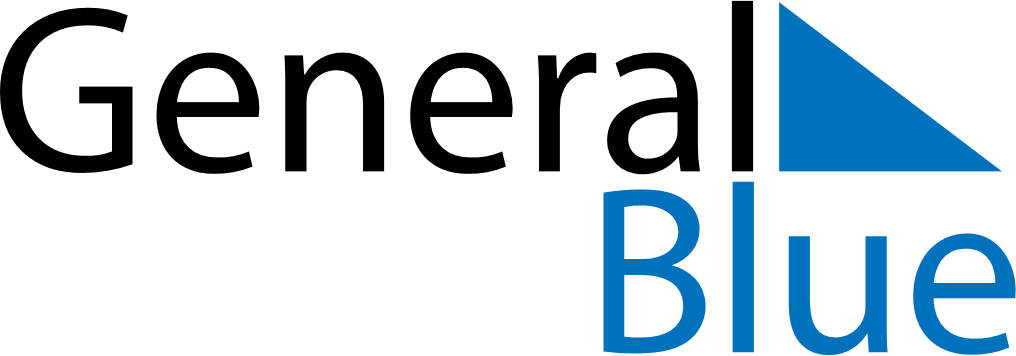 May 2023May 2023May 2023May 2023SwitzerlandSwitzerlandSwitzerlandSundayMondayTuesdayWednesdayThursdayFridayFridaySaturday123455678910111212131415161718191920Mother’s DayAscension Day212223242526262728293031PentecostWhit Monday